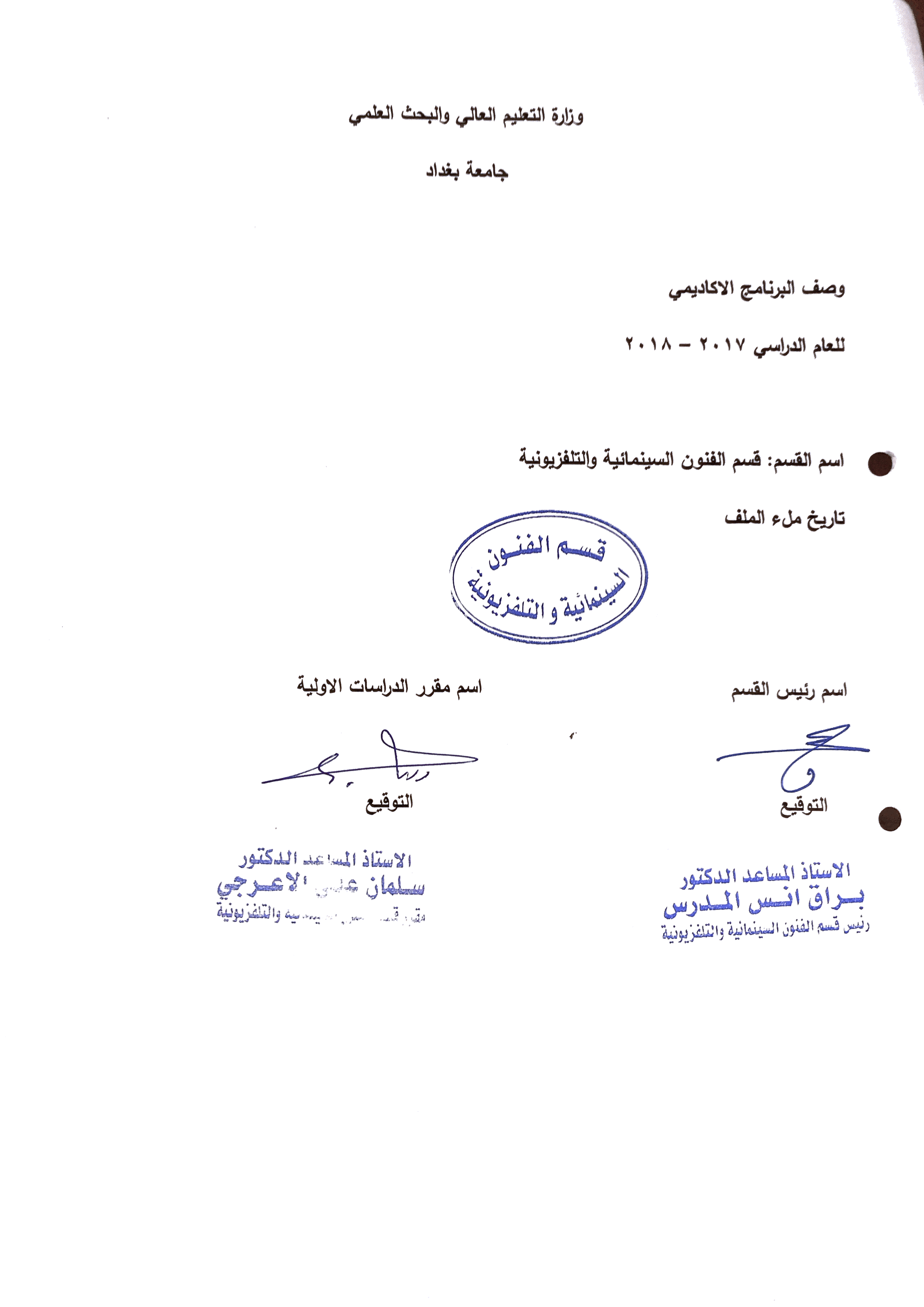 وصف تصميم المنطق الرقميوصف المقررالمؤسسة التعليميةجامعة بغداد-كلية الفنون الجميلةالقسم الجامعي / المركزقسم الفنون السينمائية والتلفزيوينةاسم / رمز المقررالنقد الفنياشكال الحضور المتاحةمحاضرات نظريةالفصل / السنةسنة دراسيةعدد الساعات الدراسية (الكلي)2 ساعة اسبوعياتاريخ اعداد هذا الوصف2/1/2019اهداف المقرريهدف الى تعريف وتدريب الطلبة على مهارات النقد الفني الاهداف المعرفية:-يهدف الدرس النظرية الى تزويد الطالب بثقافة نقدية في الاختصاص ليتمكن من استخدامها في عملية الفن الاهداف المهارتية الخاصة بالمقررطرائق التعليم والتعلم:-تدريب الطلبة على مهارات تشخيص الايجابيات والسلبيات في الاعمال السينمائية والتلفزيونيةطرائق التقييم:-يتم عن طريق محاظرات نظرية الصفي والمشاركة لاداء الواجبات والتدريب اللاصفيج – الاهداف الوجدانية والقيميةج 1 جعل الطالب الناقد الاول لاعماله قبل ان ينتقده الاخرونطرائق التعليم والتعلمطرائق التقييمد- المهارات العامة والتأهيلية المنقولة (المهارات الاخرى المتعلقة بقابلية التوظيف والتطور الشخصي):-تدريب الطلبة لاصفيا على كتابة مقالات نقدية عن السينما والتلفزيونالاسبوعالساعاتمخرجات التعلم المطلوبةاسم الوحدة / المساق او الموضوعطريقة التعليمطريقة التقييم2ماهر النقدمحاضرة نظريتقديم اسئلة وبيبر2نظره تاريخية لكلمة نقدمحاضرة نظريتقديم اسئلة وبيبر2النقد عند افلاطونمحاضرة نظريتقديم اسئلة وبيبر2النقد عند افلاطونمحاضرة نظريتقديم اسئلة وبيبر2النقد عند ارسطومحاضرة نظريتقديم اسئلة وبيبر2النقد عند ارسطومحاضرة نظريتقديم اسئلة وبيبر2الاشتراطات التقدية لافلاطونمحاضرة نظريتقديم اسئلة وبيبر2القوانين الافلاطونيةمحاضرة نظريتقديم اسئلة وبيبر2التحولات النقدية عند ارسطومحاضرة نظريتقديم اسئلة وبيبر2الاعتراضات على ارسطومحاضرة نظريتقديم اسئلة وبيبر2الارشادات النقدية الارسطيةمحاضرة نظريتقديم اسئلة وبيبر2انواع النقد عند ارسطومحاضرة نظريتقديم اسئلة وبيبر2المقارنة بين افلاطون وارسطومحاضرة نظريتقديم اسئلة وبيبر2النقد عند العربمحاضرة نظريتقديم اسئلة وبيبر2مداخل النقد عند سكوتمحاضرة نظريتقديم اسئلة وبيبر2مداخل النقد عند سكوتمحاضرة نظريتقديم اسئلة وبيبر2انواع النقدية عند رينيه وبليكمحاضرة نظريتقديم اسئلة وبيبر2انواع النقد عند رينيه وبليكمحاضرة نظريتقديم اسئلة وبيبر2النقد عند اندريه ريشارمحاضرة نظريتقديم اسئلة وبيبر2النقد عند اندريه ريشارمحاضرة نظريتقديم اسئلة وبيبر2النقد الانطباعيمحاضرة نظريتقديم اسئلة وبيبر2النقد في السينما والتلفزيونمحاضرة نظريتقديم اسئلة وبيبر2النقد في السينما والتلفزيونمحاضرة نظريتقديم اسئلة وبيبر2تطبيقات نقديةمحاضرة نظريتقديم اسئلة وبيبرالكتب المقررة المطلوبةلاتوجدالمراجع الرئيسية (المصادر):النقد الفني للدراما التلفزيونيةأ. الكتب والمراجع التي يوصي بها  : النقد جيروم ستوليزالنقد الحديث محمد عباس هلالب. المراجع الالكترونية، مواقع الانترنيت: